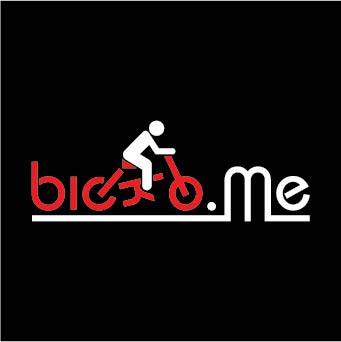 Nevladino udruženje Biciklo.me vas poziva da učestvujete u nagradnom konkursu“DO FAKSA NA DVA TOČKA”IME I PREZIME:_______________________________________________________________________DATUM ROĐENJA:___________________________________________________________________ZANIMANJE:___________________________________________________________________________STEPE STRUČNE SPREME:________________________________________________________________KONTAKT TELEFON:____________________________________________________________________E-MAIL ADRESA:_____________________________________________________________________Popunjenu prijavu i konkursni rad slati na mail adresu kontakt@biciklo.me. Ukoliko dokumentacija zauzima više od 15 Mb, slati je preko www.wetransfer.com uz obavezno slanje ove prijave na navedenu mail adresu.